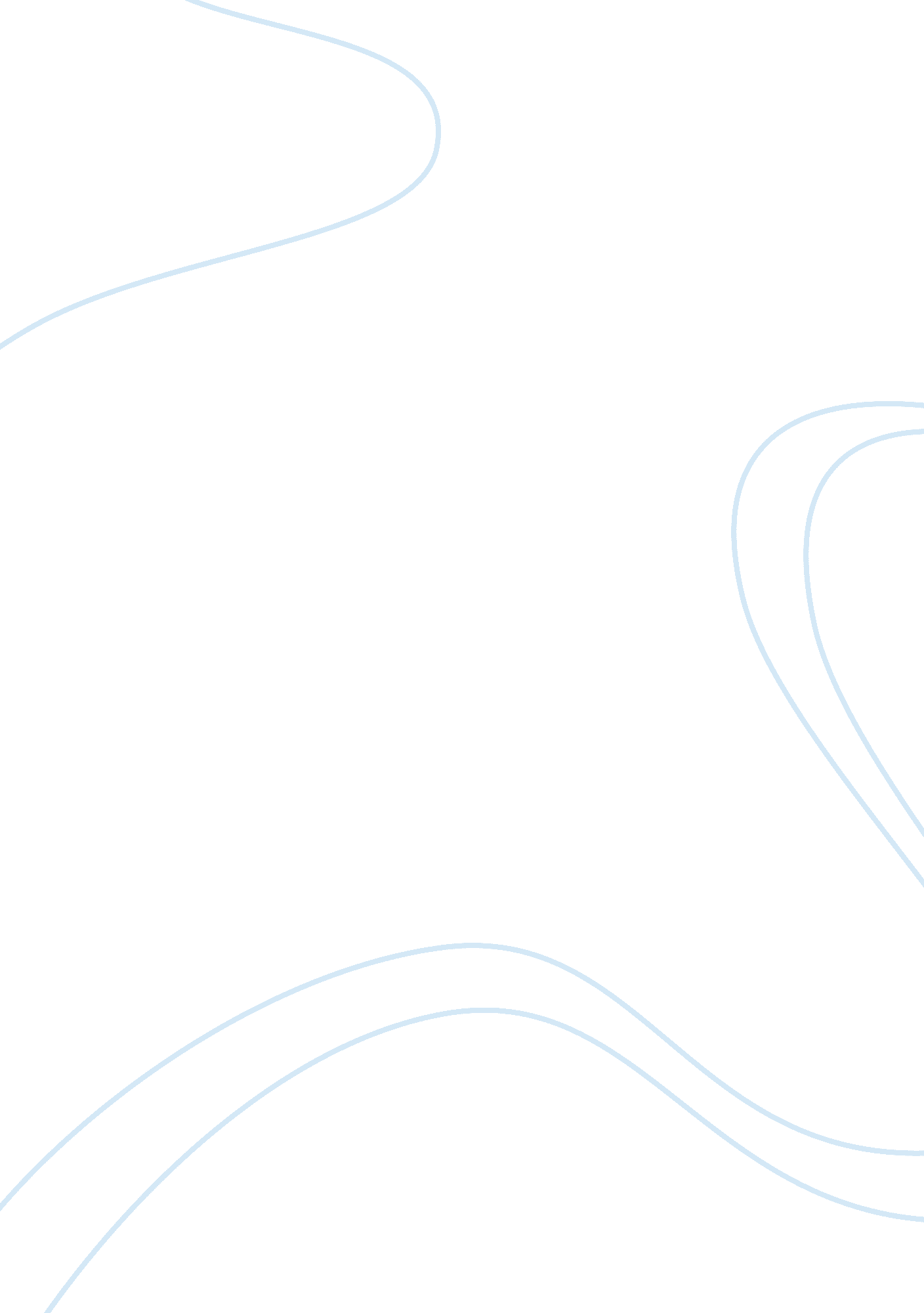 Medicine personal statement examplesHealth & Medicine, Nursing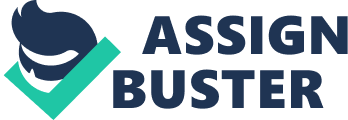 Medical education requires individual commitment and endurance towards the career. The learning process involved in the medicine world demands not only a carrier choice but also a personal attitude towards the profession with the sole motive of offering humanitarian aid to those who need the help around us, far and beyond. Having worked in a clinic run by neurosurgeons in Iran’s Tehran, I am positive that this is the best calling for me. I am sure that this faculty is the best for me given my desire and love for the profession. 
In addition to my experience in a medical clinic, I have also been a volunteer in a home care in addition to working to clinics in some of the abroad clinical homes. I have also enhanced a wider scope of the various countries based on the their capabilities depending on the poverty levels as such, I see the need to be on the forefront to eradicate the diseases and improve the individual health given my wide experience from teachers and clinical officers from different parts of the world. 
Through the experience, I have learnt about early diagnosis of acoustic neuroma through the application of MRI in an attempt to prevent the major nerve damages that often follow the surgical removals. I have also been involved in the counseling of traumatized patients who underwent a surgical removal. Given this experience of dealing with students with palsy and severe psychological effects, I am positive I will be able to handle with confidence, patients with such complications. I believe my confidence and communication skills with patients and doctors has since improved given my three months working in this capacity with the people of this caliber. This has since been promoted by my confidence and grasp of English language, where I was voted the best student from English department in 2007 in Croydon College. 
Likewise, I have also worked in adults care homes where I dealt with people of multiple disabilities since April 2013. In this capacity, I worked with the staff in their routinely chores where I helped in reaching out to the residents to help them in whatever way was ideal according to their needs. Many of them acknowledge the need for home care especially to the elderly, given the complexities in the current world. 
As I pointed out, I believe being a doctor is a combination of professionalism, compassion and diligent in the line of duty, never forgetting the essence of a lively face as well as offering patients various levels of support despite the compromising and helpless situations may seem. I am presently enrolled in an Honor’s Biomedical Science course. I choose this course due to its similarity to medicine. While at university I learned many molecular and biochemical techniques such as PCR and electrophoresis. Finally, I am also very interested in Bioinformatics and Computational Biology. However, despite my interest in the scientific and research side of medicine, my calling is towards clinical medicine. Patient interaction is key to creating a healthy society. Translating the research data to clinical practice is important in ultimately proving the theories that are developed from research. I have also had a personal experience as a patient that makes me have the feel and the urge of pursuit for the study more. I had an accident where my hand was seriously crushed and I had to undergo over nine surgical treatments and examinations. This enabled me gain the functions and the agility follow up on my dream of becoming a doctor as I believe this is where my passion lies. 